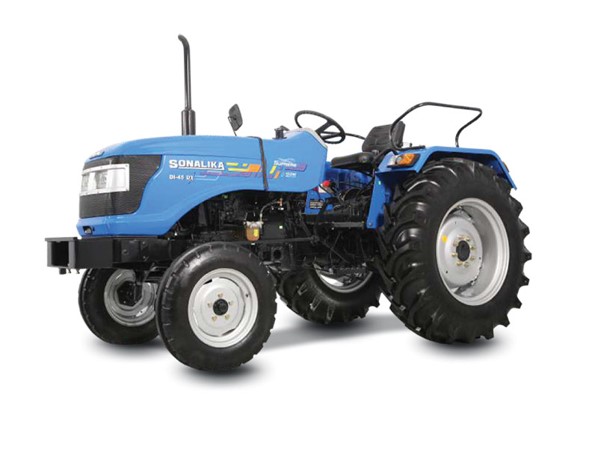 SpecificationsItemValue